TO ALL World Archery Member Associations,Dear President/Secretary GeneralAs Chair of the Local Organizing Committee (LOC) of the ASIA CUP, STAGEII to be held in TASHKENT, UZBEKISTAN on 29 April 2023, I would like to invite you all to be part of one of the most important archery events to take place in the UZBEKISTAN in 2023. Tashkent is the capital and largest city of Uzbekistan. It is the most populous city in Central Asia, with a population of 2,909,500 (2022).Tashkent comes from the Turkic tash and kent, literally translated as "Stone City" or "City of Stones".Tashkent is a city which is famous for its exceptionally valuable architectural heritage. There are many interesting monuments which have been preserved from the Middle Ages; buildings of 19th c. erected by the architects such as A. Benoua, V. Gueintselman and A. Makarov according to European traditions; imposing Soviet era administrative and apartment structures; and modern buildings which combine the latest architectural achievements with national style, local picturesque decor, and Asian architectural traditions. The most important monuments date back to the 16th c., the "golden age" of the city's history. The city has a deeply ingrained culture of service based on the friendliness, respect, and warmth of its people. Its local government and institutions are fully committed to the city’s development. Its modern infrastructure offers absolute comfort when hosting world class events. Welcome to this amazing city that reinvents itself every day. Our targets look forward to embracing your arrows, just as our hearts are ready to make your visit unforgettably enjoyable. “Come and discover hundreds of reasons to visit and endless excuses to come back”.Sincerely yours,Imamov OtabekAsia Cup, Stage II (LOC)Vice PresidentUzbekistan Archery FederationIMPORTANT DATESPlease find enclosed detailed information regarding this event. To register participation, please complete all the necessary sections in WAREOS (https://extranet.worldarchery.sport) within the deadlines listed below.Summary of deadlines:Please respect the stated deadlines.PRELIMINARY PROGRAMMENOTE: This preliminary programme is subject to change according to participation and TV requirements. All changes will be published and distributed in good time.PRELIMINARY & FINAL REGISTRATIONAll entries, accommodation reservations, transport needs, flight arrival/departure information and visa invitation letter requests are to be completed using the World Archery Online Registration System WAREOS https://extranet.worldarchery.sport. This system handles the entire registration process for this event. No entry forms, hotel reservations or transportation forms will be accepted; all information must be entered into WAREOS.Member associations can login to WAREOS at http://extranet.worldarchery.sport with the username and password assigned by World Archery. After entering WAREOS, selecting the event from the list will allow a member association to register their athletes. Select/press the “Entries” button to see the list of categories in the event. Select/press the “category” to enter the athlete and official numbers/details participating for that event. A WAREOS User Manual can be downloaded in PDF format (English) upon login.Contact wareos@archery.sport with any questions regarding technical problems on WAREOS. For any question regarding the organization of the event (transport, accommodation, meals, invoices, visa etc.) please contact directly the LOC.Athletes from minimum of 4 different Member Associations shall be registered and participate in the event. Member Associations can only use WAREOS to make any changes or amendments to entries and will be able to do so at any time. An email will automatically notify the Local Organizing Committee and Member Association of any changes made in WAREOS.ENTRY FEES	Individual	150USD per athleteOfficial	100 USD per personGuest	100 USD per personVIP guest	100 USD per personInternational License		100 CHF per participant per calendar year to be paid to World 		ArcheryEntry fees for individual/Official/Teams include daily local transport to and from the practice field to/from official hotels during the qualification, elimination and finals venues (timetable to be confirmed on site). Entry fee for guest includes daily local transport to and from the practice field to/from official hotels during the qualification, elimination and finals venues. They have no field of play access. Entry fee for VIP guest includes daily local transport to and from the practice field to/from official hotels during the qualification, elimination and finals venues. They have no field of play access.Any changes made after the deadlines specified or if entries differ by more than 4 athletes from the preliminary entries, the following penalty fees to will automatically be applied: PENALTY FEES TO BE PAID TO WORLD ARCHERY (CHF)NOTE:CHF currency exchange rates will be those on the date of the event.ACCOMMODATION Central Palace – 3 Star HotelSingle Room price:		USD 180.00 per roomNumber of rooms:		9Double/Twin Room price:	USD 300 per roomNumber of rooms:		30Board plan: 			Full board Check-in from 			29 April 2023 - 14:00 (early check-in: one night charge is applicable)Late check-out 			6  May  2023  - Up to 18:00 hrs50% of the accommodation rate After 18:00 hrs one night charge is applicableHotel website:			https://central-palace-hotel-tashkent.booked.net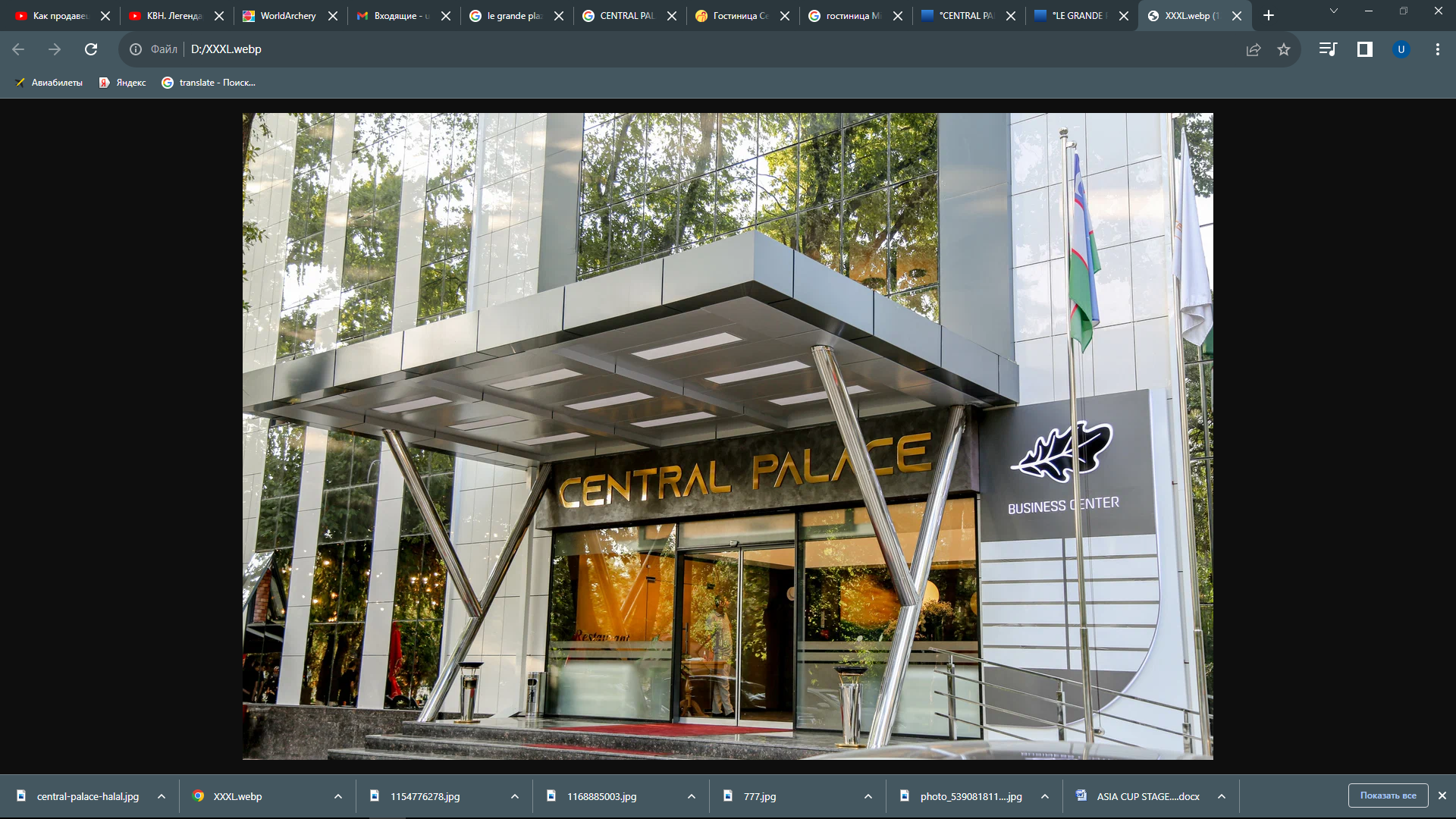 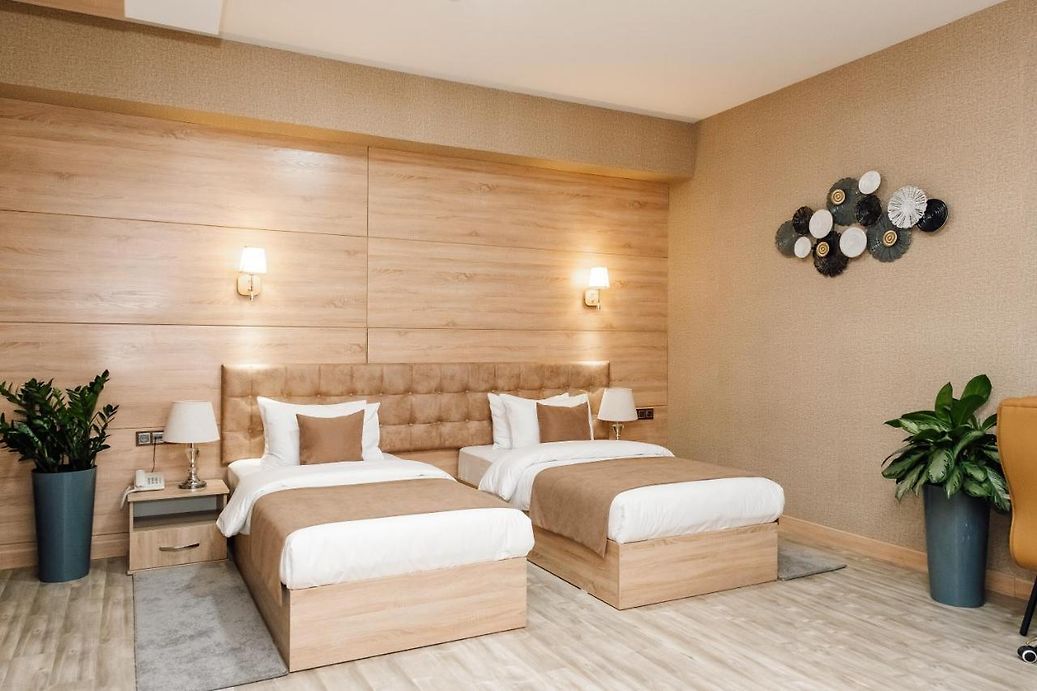 Le Grande Plaza– 4 Star HotelSingle Room price:		USD 200.00 per roomNumber of rooms:		20Double/Twin Room price:	USD 320.00 per roomNumber of rooms:		50Board plan: 			Full board Check-in from 			29 April- 14:00(early check - in : one night charge is applicable)Late check-out 			6  May  2023 - Up to 18:00 hrs50% of the accommodation rate After 18:00 hrs one night charge is applicableHotel website:  			https://le-grande-plaza-hotel-tashkent.nochi.com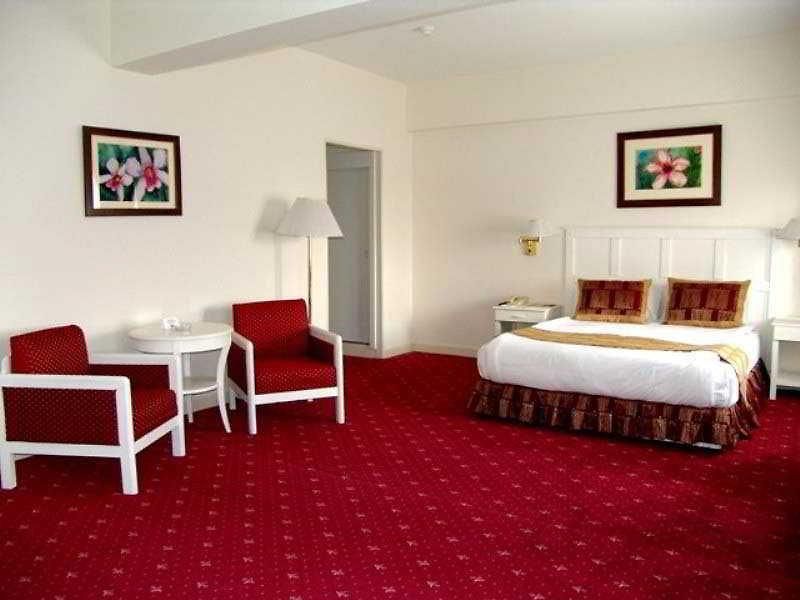 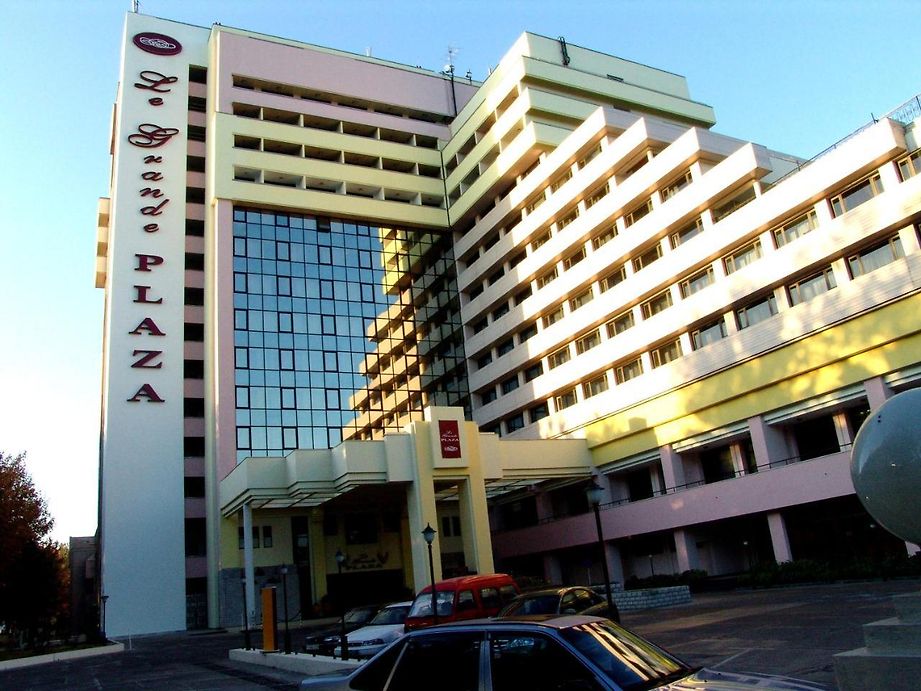 Hotels are allocated on a first come, first serve basis.  Accommodation includes breakfast, lunch and dinner with non-alcoholic drinks.  Lunch will always be served at the archery venue from 30 April 2023; dinner will be served at the hotel.***Due to SECURITY RESTRICTION, all MAs MUST reserve their accommodation through the organizing committee at the official hotel. No MA’s can reserve Non-Official hotels. If any MA’s do reserve a Non-Official hotel, LOC will not allow them to participate in the Asia Cup, Stage II.TRANSPORTATIONTransportation will be provided from Islam Karimov Tashkent International Airport to the official hotel on arrival day and on departure day.Transfer cost from/to airport to/from hotel: USD 15per person one wayLocal transport will be available between the official hotel, practice and competition venues at NO charge.Transport timetables will be confirmed. VISAAll participants who need an entry visa to Country, will be required to complete the Visa Support sections in WAREOS by no later than 01 APRIL 2023.It is the applicants’ responsibility for supplying the necessary information, ensuring all details are up to date, correct and submitted by the deadlines specified.  In addition, all participants that require a visa are kindly requested to supply a copy of their latest/valid passport. Copies of each application can be uploaded on WAREOS. All passport copies and personal details entered/uploaded to WAREOS will be held securely and in the strictest of confidence and not shared with other parties.  PAYMENT CONDITIONSComplete all necessary sections in WAREOS and make full payment by the specified deadlines. Bank transfers only, no credit cards will be accepted. All bank charges will be paid by the participants. The entry fees should be paid in full before arrival or upon arrival (before Check-In at the hotel)To confirm hotels reservations, a minimum 50% deposit of the total amount is required to be bank transferred to the LOC before 20 MARCH 2023. Reservations after this date will be considered only according to availability. The final outstanding balance shall be made via bank transfer before arrival OR after arrival at the hotel lobby.Accommodation cannot be guaranteed after this deadline.  A balanced invoice will be provided via WAREOS.BANK INFORMATION FOR ACCOMMODATION, TRANSPORTATION ANDENTRY FEESA/C Name: 			Info Day Service ( represent Archery Federation of Uzbekistan)Federation’s Address: 		Uzbekistan, c.TashkentChilonzor region, st.Foziltepa, 38Organizing company address: Uzbekistan Tashkent, SH. RUSTAVELI STREET 41 - UYTelephone number: 		+998909121891(Uzbekistan federation) + 998 909699998 (Info Day Service)City and Country:		 Uzbekistan Tashkent cityBank:				"Kapital Bank " Tashkent city  branchAccountNumber:		202088 404007 0303700 1  (USD)Swift: 				KACHUZ22Bank’s address:		Uzbekistan Tashkent, Mirabad region Nukus street 86 ABank’s Phone: 			78-140 93 70 fax 78-140 93 54City: 				Tashkent CityNOTE:	ALL PAYMENTS SHALL BE MADE IN USD to Info Day Service on behalf of Uzbekistan FederationCANCELLATIONS& CHANGESAll cancellations and changes must be made through WAREOS:Should flight arrival details change last minute, please contact the Local Organizing Committee using the details indicated in the team managers’ booklet.If a participant’s arrival is later than the original scheduled arrival date, the room will be charged from the date of the original booking in WAREOS. An email will automatically notify the Local Organizing Committee and Member Association of any changes made in WAREOS. HEALTH REGULATIONS (COVID-19)INFORMATIONEverybody should follow the Government/public health authorities measures (national and sport-specific regulations) and be aware of the travel restrictionsFor your information, Medical infrastructure/Hospital with proper care will be reachable within 15 minutes from the venue, where COVID-19 test can be done.Medical emergency contact and locationDarmonServiceAddress: Tashkent, Uzbekistan, 100059, Chilonzor region, St.Chuponota 18/19/ Tel:+998 71 200 00 17VENUE - College of the Olympic Reserve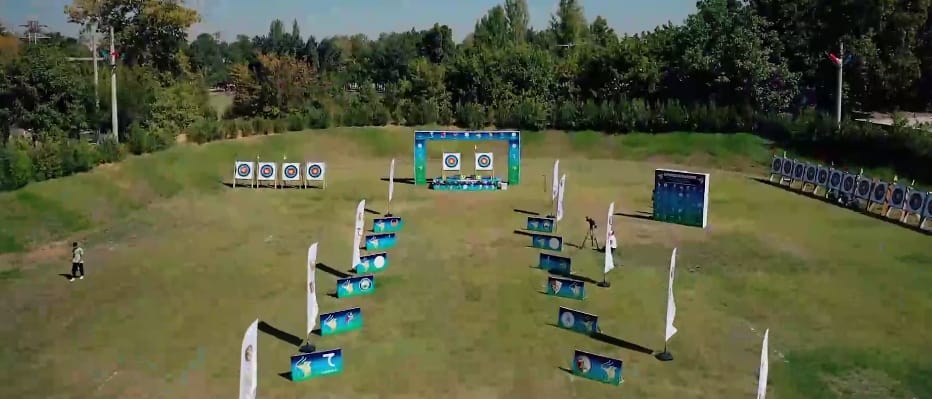 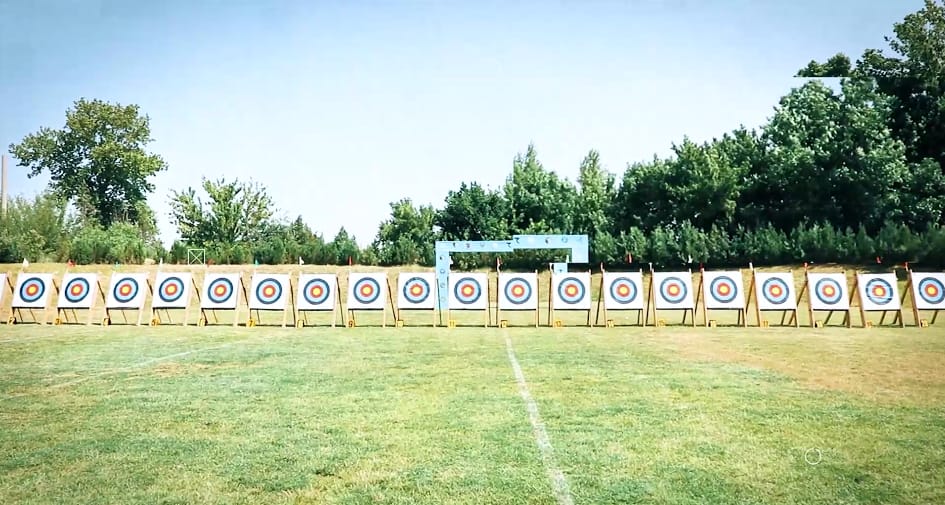 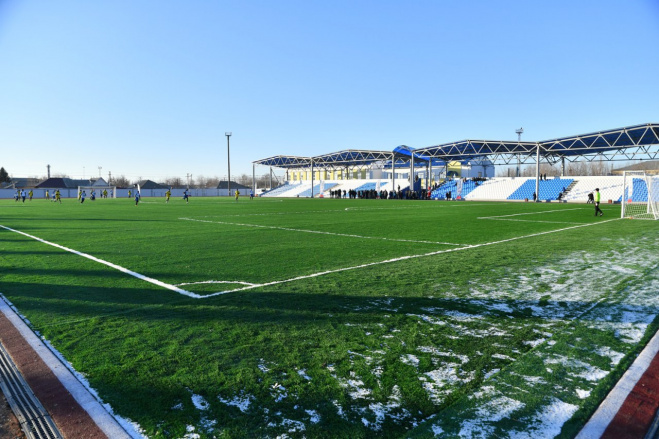 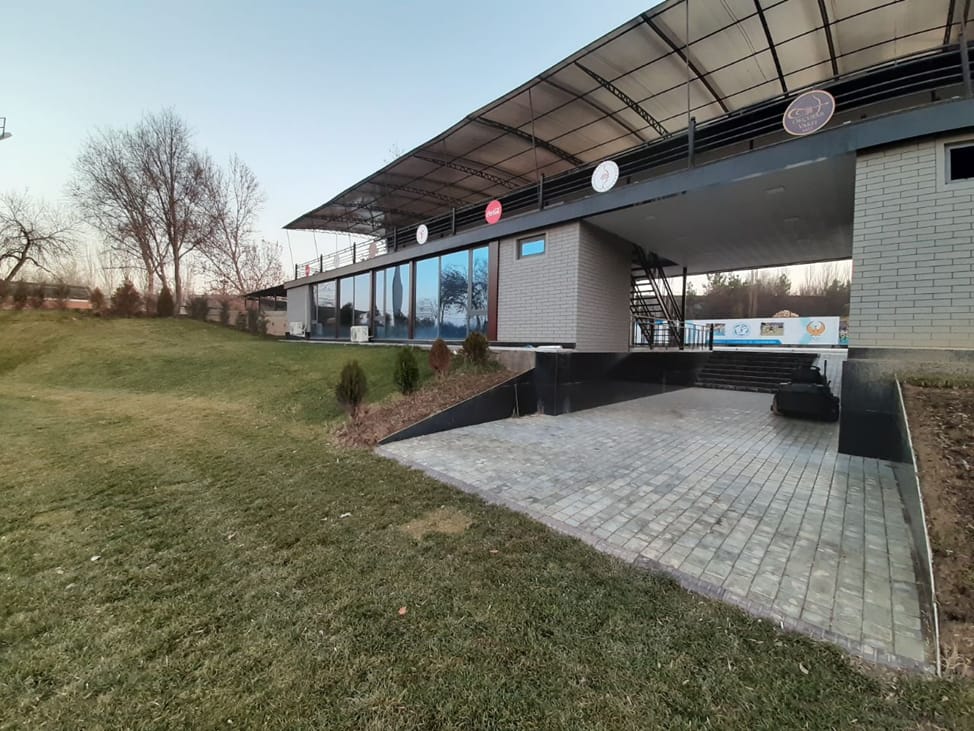 ADDITIONAL INFORMATIONTrainingA training field will be available starting on 29 April 2023at the College of the Olympic Reserve located in 38 Katartal Street, Tashkent 100173 College of Olympic reserve approximately 20 minutes from the official hotels. There will be NO additional payment for transport between the practice venue and hotels.WeatherTashkent - city, with lots of sunny days. The weather in spring in Tashkent during the daytime is +21 +25°C, while at night it drops to +16°C. There are chances of rain, mainly in the afternoons.Media RegistrationMedia representatives can apply for registration on the LOC email:uaf.office@gmail.comInternetIt will be available in the official hotels for free (in hotel rooms and in the lobby).  There will also be Wi-Fi available for access to results on venue.WaterEach participant with receive clean bottles of water. Bottled water will be available at the qualification and practice venues.LOC CONTACTName: 		ORKHAN KOPADZEAddress: 	Uzbekistan, c.TashkentChilonzor region, st.Foziltepa, 38  Email: 		uaf.office@gmail.comLanguage: 	EnglishPhone number with international extension: +998909121891 (WhatsApp)Looking forward to welcoming you in TASHKENT, UZBEKISTAN.Registration Opening date on WAREOS10 February 2023Preliminary Entries08 March 2023Final Entries09 April 2023Late entries fee 	20 April 2023Hotel reservation down-payment (50%)20 March 2023Hotel reservation and payment08 April 2023Transportation08 April 2023Visa support01 April 2023Full refund cancellation deadline*After this deadline, the LOC is allowed to retain all amounts due by the Member Association.25 March 202329 April 2023SaturdayArrival of participantsPractice field will be available from 29 April 202330 April 2023SundayOfficial Practice (Equipment Inspection) Team Managers Meeting01 May 2023MondayOpening Ceremony (TBC)Qualification Round for Recurve and Compound (Recurve and Compound)02 May 2023TuesdayTeam / Mixed Team Eliminations & Finals (Till Semi-Finals 1/2) (Recurve and Compound)Individual Eliminations (Recurve and Compound)03 May 2023WednesdayIndividual Eliminations & Finals (Till Semi-Finals 1/2) (Compound, Recurve)04 May 2023ThursdayFinals Compound – Individual and Team     -   Compound (Women and Men)     -   Award Ceremonies05 May 2023FridayFinals Recurve – Individual and Team      -	Recurve (Women and Men)      -	Award Ceremonies06 May 2023SaturdayDeparture of participantsPENALTY FEES TO BE PAID TO ORGANISING COMMITTEEAny change to the final country entry list, such as (but not limited to):Athlete or official name changeDate of birth changeOfficial position changeAbsence or incomplete on-site contact person50 CHF each change